
Fundusz Aparatury Badawczej (FAB)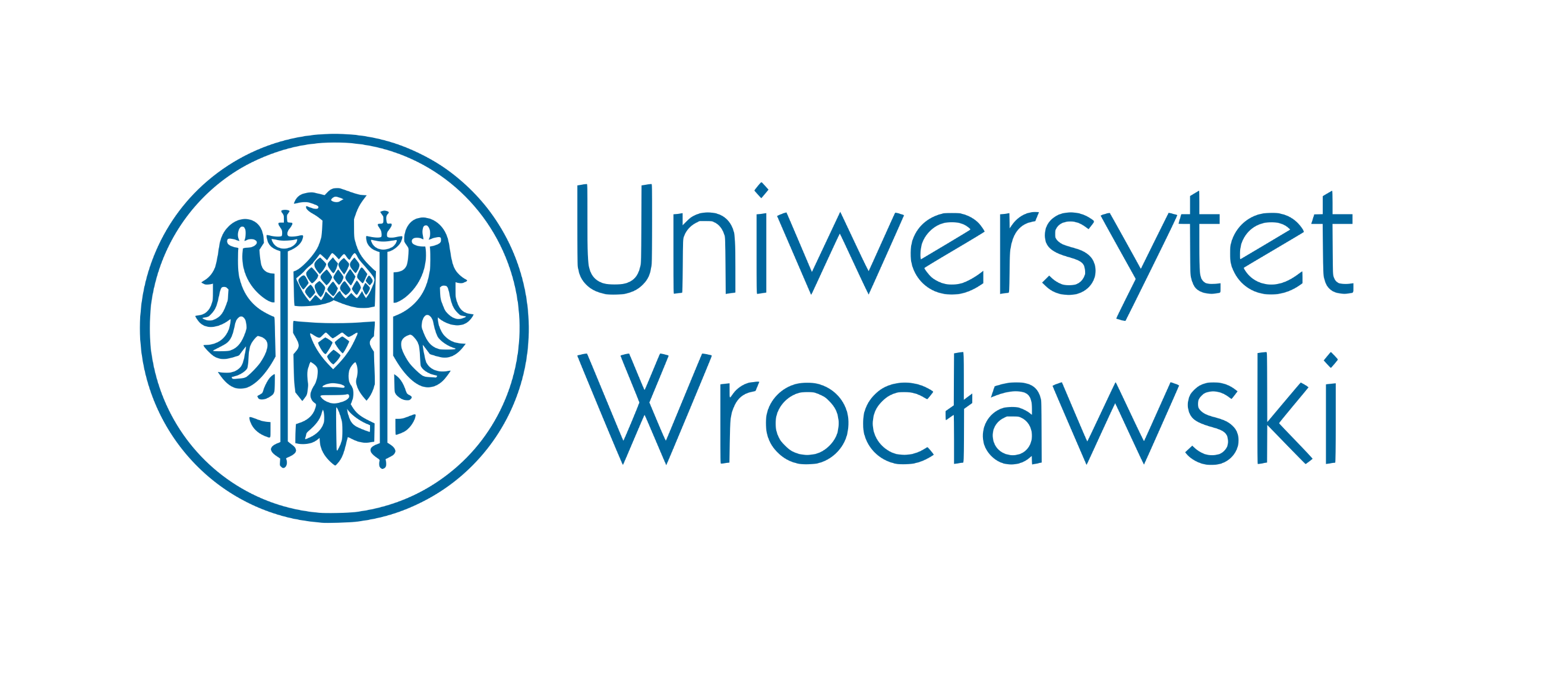 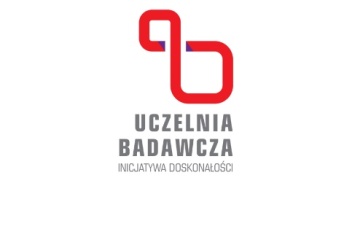 Wniosek o przyznanie środków na zakup aparatury badawczej
Załącznik nr 1 do regulaminuA. Dane wnioskodawcyB. Informacje o przedmiocie finansowaniaC. Kosztorys inwestycjiD. Opis merytoryczny inwestycjiDo 4 stron A4, czcionka Calibri lub równoważna, 10 pt. Należy zachować nagłówki sekcji. Opisy sekcji można usunąć.E. PodpisyWniosek należy przekształcić do formatu pdf i złożyć wraz z załącznikami w sposób opisany w ogłoszeniu o konkursie Podpisaną ostatnią stronę należy zeskanować i złożyć w formacie pdf wraz z wnioskiem. Dopuszczalne jest przesłanie każdego podpisu oddzielnym skanem. Nazwy plików powinny zaczynać się od akronimu wniosku (np. AKRONIM_wniosek.pdf, AKRONIM_oferta.pdf, AKRONIM_podpisy.pdf, AKRONIM_podpis_Anna_Kowalska.pdf)A1. Numer konkursu FABwg ogłoszeniaA2. Akronim wniosku6 do 10 znaków (wielkie litery i cyfry bez spacji)A3. Jednostka wnioskującaA3. Jednostka wnioskującaNazwa jednostki (wydział)Kierownik jednostki (dziekan)Adres e-mailTelefonA4. Osoba odpowiedzialna za przygotowanie wnioskuA4. Osoba odpowiedzialna za przygotowanie wnioskuTytuł, stopień, imię i nazwiskoJednostka (wydział/instytut/katedra)Adres e-mailTelefonB1. Nazwa inwestycjiNazwa aparatury naukowo-badawczej lub infrastruktury informatycznejB2. Priorytetowe Obszary Badawcze (POB)Co najmniej jeden obszar, w który wpisuje się aparatura będąca przedmiotem finasowaniaB2. Priorytetowe Obszary Badawcze (POB)Co najmniej jeden obszar, w który wpisuje się aparatura będąca przedmiotem finasowaniaB2. Priorytetowe Obszary Badawcze (POB)Co najmniej jeden obszar, w który wpisuje się aparatura będąca przedmiotem finasowania 1. Zdrowie 2. Materiały funkcjonalne 3. Operowanie na wielkich danych 4. Człowiek między naturą i kulturą 5. Człowiek – miasto – środowisko 6. Wielokulturowość 4. Człowiek między naturą i kulturą 5. Człowiek – miasto – środowisko 6. WielokulturowośćB3. Grupy badawcze, które będą korzystać z planowanej aparatury naukowo-badawczejB4. Osoby potwierdzające zasadność zakupu aparatury(imię, nazwisko, jednostka)Wymagane załączenie indywidualnych uzasadnień podpisanych przez wskazane osoby (w jednej edycji konkursu, pracownik może złożyć jedno uzasadnienie).B5. Planowana lokalizacja inwestycji(wydział, instytut, adres)B6. Pozostałe informacjeW przypadku udzielenia odpowiedzi twierdzących, szczegółowe informacje i uzasadnienia należy podać w części D wniosku.B6. Pozostałe informacjeW przypadku udzielenia odpowiedzi twierdzących, szczegółowe informacje i uzasadnienia należy podać w części D wniosku.B6. Pozostałe informacjeW przypadku udzielenia odpowiedzi twierdzących, szczegółowe informacje i uzasadnienia należy podać w części D wniosku.Czy jednostka ubiegała się wcześniej o finansowanie tej inwestycji?Czy jednostka ubiegała się wcześniej o finansowanie tej inwestycji?Tak   NieCzy UWr dysponuje podobną aparaturą?Czy UWr dysponuje podobną aparaturą?Tak   NieCzy obsługa aparatury wymaga zatrudnienia pracownika technicznego?Czy obsługa aparatury wymaga zatrudnienia pracownika technicznego?Tak   NieC1. Środki FAB, o które ubiega się wnioskodawcaC1. Środki FAB, o które ubiega się wnioskodawcaC1. Środki FAB, o które ubiega się wnioskodawcaC1a. Dofinansowanie aparaturyZgodnie z § 1 ust. 2 p. 1 i 2 RegulaminuzłC1b. Dofinansowanie umowy serwisowejzłC1c. Dofinansowanie zatrudnienia pracownika obsługiJeżeli dotyczy. Możliwe jest pokrycie kosztu zatrudnienia jednego pracownika obsługi technicznej do końca trwania projektu IDUBzłRazem (C1a + C1b + C1c)złC2. Pozostałe środkiJeżeli dotyczy. Należy podać źródło polu poniżej (środki własne wydziału, MNiSW, etc.). Wnioskodawca powinien się upewnić, że wskazane środki mogą być przeznaczone na sfinansowanie inwestycji aparaturowej o łącznej wartości wskazanej we wniosku (C3)C2. Pozostałe środkiJeżeli dotyczy. Należy podać źródło polu poniżej (środki własne wydziału, MNiSW, etc.). Wnioskodawca powinien się upewnić, że wskazane środki mogą być przeznaczone na sfinansowanie inwestycji aparaturowej o łącznej wartości wskazanej we wniosku (C3)C2. Pozostałe środkiJeżeli dotyczy. Należy podać źródło polu poniżej (środki własne wydziału, MNiSW, etc.). Wnioskodawca powinien się upewnić, że wskazane środki mogą być przeznaczone na sfinansowanie inwestycji aparaturowej o łącznej wartości wskazanej we wniosku (C3)C2a. Dofinansowanie zakupu aparaturyzłC2b. Dofinansowanie umowy serwisowejzłC2c. Dofinansowanie zatrudnienia pracownika obsługizłRazem (C2a + C2b + C2c)złC3. Całkowity koszt aparatury (C1a + C2a)Sumaryczna wartość planowanej aparatury naukowo-badawczej i/lub infrastruktury informatycznej. Należy załączyć przykładową ofertę cenową od potencjalnego dostawcy. Obowiązują limity podane w § 1 ust. 2 p. 1 i 2 Regulaminu.złC4. Całkowita wartość inwestycji (C1 + C2)złC5. Udział środków FAB (C1 / C4)%D1. Opis zakresu rzeczowegoOpis aparatury będącej przedmiotem wniosku z uzasadnieniem wysokości planowanych nakładów. W przypadku zestawu aparatury składającego się z więcej niż jednego urządzenia, należy podać listę urządzeń wraz z uzasadnieniem konieczności ich zakupu jako zestawu.Dotychczasowe starania o sfinansowanie inwestycji podjęte przez jednostkę (opcjonalnie).D2. Opis badańOpis aktualnych badań naukowych i ich znaczenie Znaczenie prowadzonych badań dla Priorytetowych Obszarów Badawczych wskazanych we wniosku.Dotychczasowe osiągnięcia naukowe jednostki w tym zakresie, z 4 lat poprzedzających złożenie wniosku (publikacje, patenty lub inne)D3. Wykorzystanie inwestycjiWykorzystanie wnioskowanej inwestycji do realizacji prac badawczych planowanych przez jednostkę, w tym prac związanych z działalnością wskazanych POB.Wartość dodana inwestycji, w tym uzyskanie nowych możliwości badawczych  i synergii z już istniejącą infrastrukturą. Informacje o dostępności podobnej aparatury w jednostce, a także w kraju i na świecie. W przypadku dostępności należy uzasadnić zakup nowej aparatury tego typu.Możliwość udostępnienia aparatury na zasadach komercyjnych lub w ramach współpracy z innymi podmiotami.D4. Przygotowanie wnioskodawcyPrzygotowanie wnioskodawcy do realizacji inwestycji i użytkowania finansowanej infrastruktury. Uzasadnienie dofinansowania zatrudnienia personelu (C1c) oraz obsługi serwisowej (C1b), jeżeli dotyczy.Osoba odpowiedzialna za przygotowanie wnioskuPełnomocnik Kierownika jednostki do spraw finansowychKierownik jednostki........................................................................................................................